Out with the Old, In with the New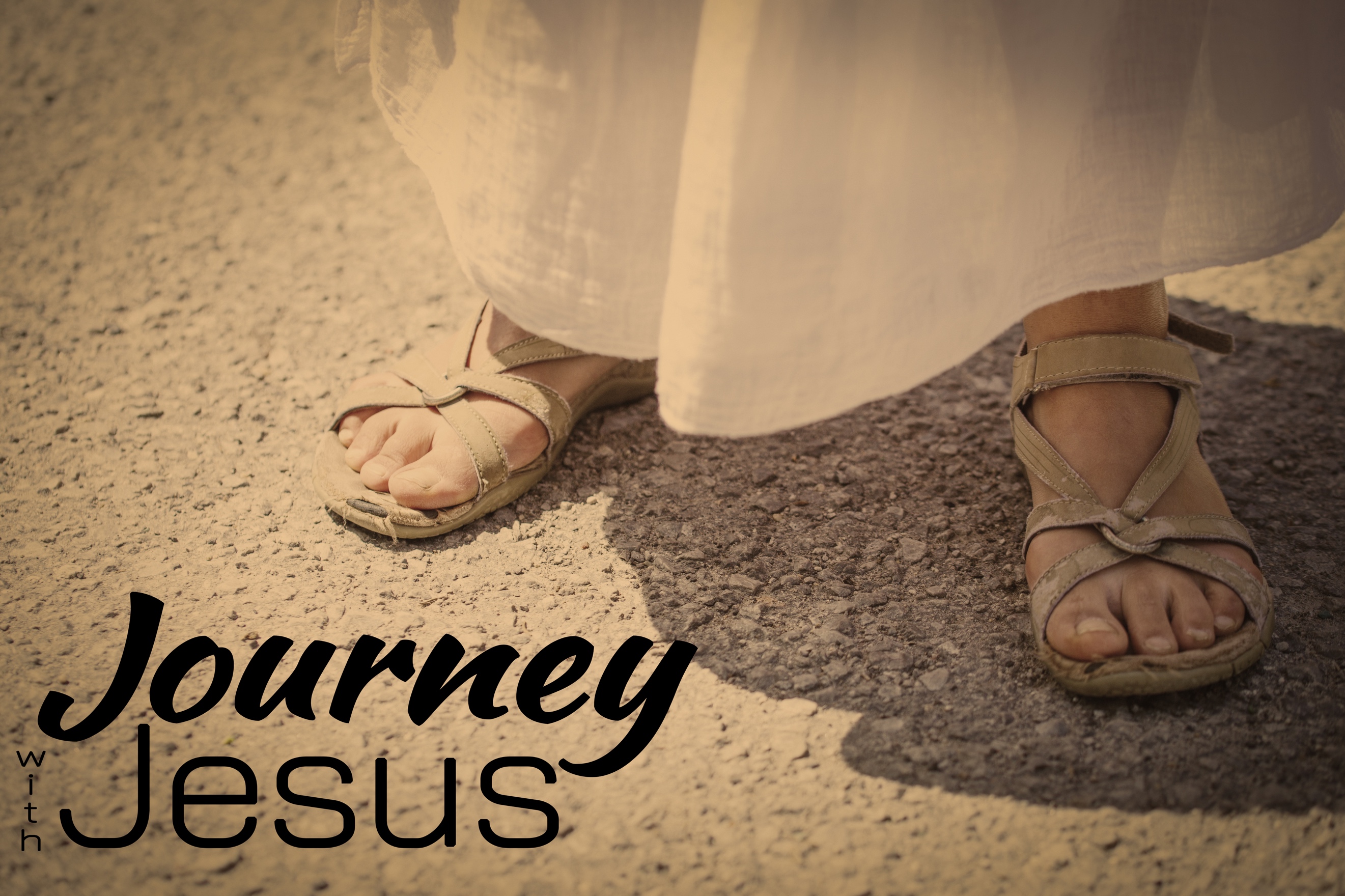 Journey with Jesus, part fourMatthew 5:3-18; Matthew 28:19-203 Blessed are the poor in spirit, for theirs is the kingdom of heaven.
4 Blessed are those who mourn, for they will be comforted.
5 Blessed are the meek, for they will inherit the earth.
6 Blessed are those who hunger and thirst for righteousness, for they will be filled.
7 Blessed are the merciful, for they will be shown mercy.
8 Blessed are the pure in heart, for they will see God.
9 Blessed are the peacemakers, for they will be called children of God.
10 Blessed are those who are persecuted because of righteousness,
    for theirs is the kingdom of heaven.11 “Blessed are you when people insult you, persecute you and falsely say all kinds of evil against you because of me. 12 Rejoice and be glad, because great is your reward in heaven, for in the same way they persecuted the prophets who were before you.13 “You are the salt of the earth….  14 “You are the light of the world…. 16 In the same way, let your light shine before others, that they may see your good deeds and glorify your Father in heaven.17 “Do not think that I have come to abolish the Law or the Prophets; I have not come to abolish them but to fulfill them. 18 For truly I tell you, until heaven and earth disappear, not the smallest letter, not the least stroke of a pen, will by any means disappear from the Law until everything is accomplished.Jesus came to __________ the law, and to replace it with something ________; something _________—a covenant between God and ___ mankind.Jesus established new ____________—ones that went to the _______  ___________ that the laws were _________ on. (vv.21-48)“So in everything, do to others what you would have them do to you, for this sums up the Law and the Prophets.” Matthew 7:12 (NIV)“When Jesus had finished saying these things, the crowds were amazed at his teaching, 29 because he taught as one who had authority, and not as their teachers of the law.” Matthew 7:28-29 (NIV)“All authority in heaven and on earth has been given to me. 19 Therefore go and make disciples of all nations, baptizing them in the name of the Father and of the Son and of the Holy Spirit, 20 and teaching them to obey everything I have commanded you. And surely I am with you always, to the very end of the age.” Matthew 28:18-20 (NIV)